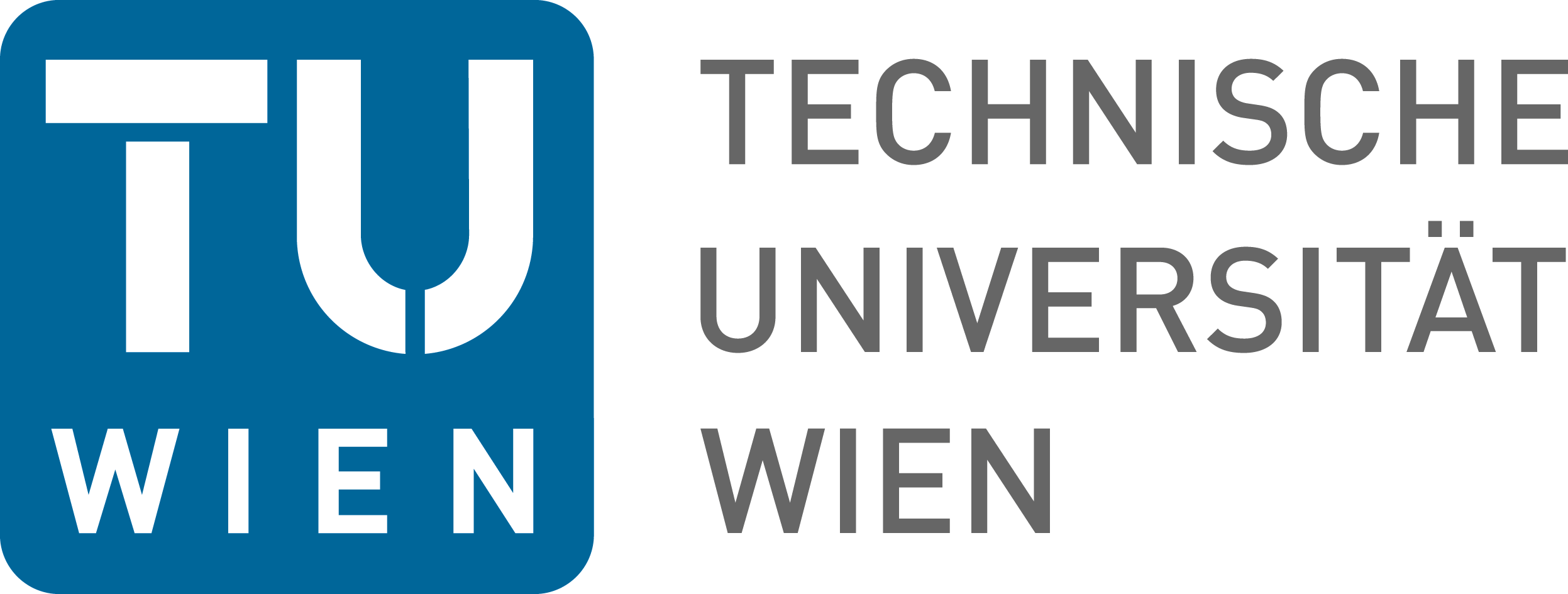 Ansuchen um kommissionelle PrüfungAn das Dekanat derFakultät für Mathematik und GeoinformationKennz. / Matr.Nr.:		Studienrichtung: 		Name / Vorname: 		Adresse:		PLZ Ort: 		Geburtsdatum:		Staatsbürgerschaft:		Telefon-Nr.: 		E-Mail: 		LVA-Nr.:		Typ / ECTS: 		Titel: 		Vortragende: 		Begründung: 		Datum / Unterschrift		